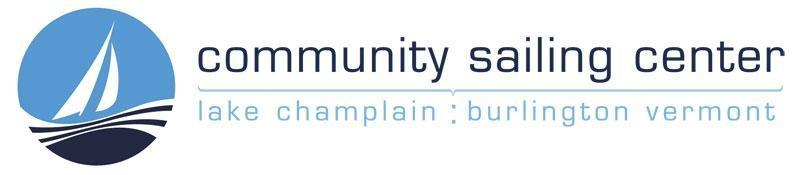 2023 Seasonal Employment ApplicationPlease include a current resume with your application. It should detail education history, all current certifications (or relevant expired certifications), and related jobs, skills or experiences.Name:	__________________________________________________________________________________________Pronouns:_________________________________Current/School Address: ______________________________________________________________________________________________________________City/State/Zip: _____________________________________________________________________________________________________________________Permanent Address: ________________________________________________________________________________________________________________City/State/Zip: _____________________________________________________________________________________________________________________Phone:  (Home) _________________________ (Work/School) ____________________________ (Cell) _____________________________________E-mail: ______________________________________________________________________________________________________________________________Is there any fact or circumstance involving you or your background that would call into question your being entrusted with the supervision, guidance, and care of young people?     Yes               No Explain if Yes _______________________________________________________________________________________________________________________Medical Concerns or Allergies: ____________________________________________________________________________________________________Are you under 18 years of age? ___ Yes ___ No Are you US Sailing Certified? ___ Yes ___No If yes, what Level?: ___ Level One Instructor ___Level Two Instructor ___ Level Three Coach ___ Level Three Head Instructor  ___Level One Instructor Trainer ___ Level Two Coach Trainer Do you have a current CPR/First Aid Card? ___Yes ___NoDo you have a boater’s license? ___ Yes    ___NoHave you ever applied to CSC before? Yes _______ No _______ If yes, when? _________________________________________________1.  Position Desired- if interested in more than 1 position please indicate your order of preference for all desired positions:High School Sailing Assistant Coach (spring & fall) 	 _________Sailing Instructor 						 _________Sailing Assistant (16-17 years old)                		 _________                         Waterfront Manager       					 _________Waterfront Coordinator					 _________                            B.  Full Time (≥ 64+ hrs/2 week period) __________	Part Time (< 32 hrs/wk) __________C.  Dates available for work: (Please check all that apply and provide additional info. below) 	a. Spring Season (4/24– 6/11)		_________	(Limited hours may apply)	b. Summer Season (6/12 – 9/4)	_________	c. Fall Season (9/5 – 10/9)		_________	(Limited hours may apply)Details:Dates/Days not available for work (please be specific, keep in mind that this is a seasonal position and staff are expected to work 5-6 days a week. Requesting more than 2 days off in a row will be unacceptable except in extreme circumstances):Weekly availability (Daytime, Evenings, Weekends, etc.)2. List sailing, boating and safety related courses/certifications you have completed or anticipate completing before the season:3. Describe a situation where you’ve had to provide emergency assistance:4. What is your customer service experience?  Do you have experience interacting with customers on the phone and in person?5. Check which classes you would be comfortable teaching (be honest, you do not have to be able to teach them all):6. Do you have experience in or with: (check all that apply and continue on back as necessary)_____ Working with diverse populations and underserved youthExplain: _________________________________________________________________________________________________________________________________________________________________________________________________________________________________________________________ Teaching Environmental EducationExplain: __________________________________________________________________________________________________________________________________________________________________________________________________________________________________________________________ Working with people with disabilitiesExplain: ____________________________________________________________________________________________________________________________________________________________________________________________________________________________________________________Sailing and Power Boating History (add more details on the back if necessary)Sailing Experience: List the boats you have sailed and know well, including position on boat. Be specific. Include the following information: Craft Type, Crewed, Skippered, Raced, Instructed. EXAMPLE 1: 18' Buccaneer, skippered 2 times, crewed 15 regattas, never taught EXAMPLE 2: Sunfish, skippered 30 times over two summers, in the process I taught my nephew. EXAMPLE 3: Optimist, skippered 100 times over three seasons, raced for 2 seasons. EXAMPLE 4: Laser, skippered 200 times over five seasons, instructed at yacht club for two seasons.Powerboat Experience: (Please list the types of motorboats you are familiar driving)7. List your last three employers. If you have taught sailing before, please be sure to include that organization as well:Are you currently employed?   Yes ____________          No ______________If so, may we inquire of your present employer?   Yes ____________    No _______________8. List 2 professional references that we may contact, at least one employer required:9. How did you learn about this position? _____ Online Advertisement Which Site?: __________________________________________________________________________________________________________________________________________________________________________________________________________________________________________________________ Referred by a friendWho?: __________________________________________________________________________________________________________________________________________________________________________________________________________________________________________________________ Involvement in a CSC Class or ProgramExplain: __________________________________________________________________________________________________________________________________________________________________________________________________________________________________________________________ OtherExplain: _____________________________________________________________________________________________________________________________________________________________________________________________________________________________________________________Please use the back of this application (or attach another page)  to include anything else, an experience, an achievement, or other piece of information that would be useful in addition to the questions in this application.I certify that the information contained in this application is true and complete to the best of my knowledge. I give authorization to contact the references and/or employers listed above and/or any person or organization that may have information concerning me.Name (printed):  _______________________________________________________________________________________________________________________Date: _____________________________Signature:___________________________________________________________________________________________Email complete form to: justin@communitysailingcenter.org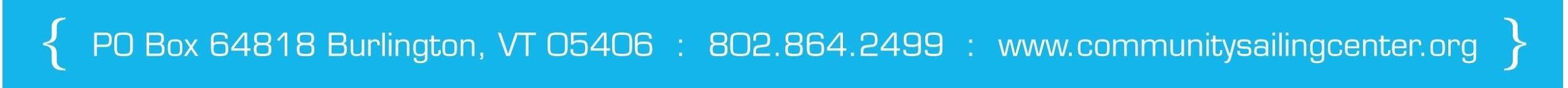 ClassLead InstructAssistantInstructYouth BeginnerYouth IntermediateYouth KeelboatAdult Dinghy - BeginnerAdult Keelboat – BeginnerAdult Dinghy - IntermediateCanoe or Kayak Stand Up PaddleboardingAdaptive SailingAt-Risk Youth and Team-BuildingAdvanced Clinics/Classes (Race, Spin, etc.) for YouthAdvanced Clinics/Classes (Race, Spin, etc.) for AdultHigh School Team CoachingRunning Short Course Races Environmental Science ProgramsBoat TypeSailing/RacingSkipper/CrewTeachingYears’ ExperienceBoat TypeYears’ ExperienceType of weather and water you’ve used them onCompany Name & SupervisorDatesJob Responsibilities Reason for LeavingNameRelationshipPhoneEmail